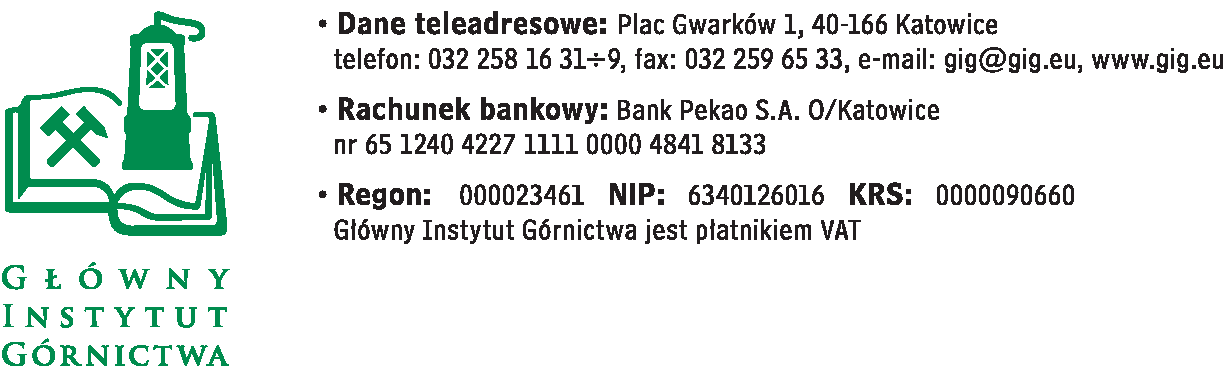 FZ-1/4890/KB/2018/S.C.                                         Katowice,  dnia  19.04.2018Informacja  do postępowania przetargowegona dostawę materiałów laboratoryjnychW związku z dużą ilością pytań jakie wpłynęły do Zamawiającego i koniecznością przygotowania odpowiedzi oraz zmian do SIWZ informujemy że zostanie przesunięty termin otwarcia postępowania o 15 dni od dnia ogłoszenia zmian na stronie  TED. O zmianach poinformujemy na stronie GIG.                                                                         Z poważaniem          Przewodniczący Komisji Przetargowej                     Monika Wallenburg